…………. ORTAOKULU 2021-2022 EĞİTİM-ÖĞRETİM YILISEÇMELİ OKUMA BECERİLERİ DERSİ ÜNİTELENDİRİLMİŞ YILLIK DERS PLANI                   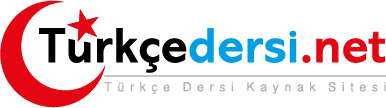 	HAZIRLAYAN: YASİN AYDOĞAN AYHAFTA SAATBECERİKAZANIMYÖNTEMTEKNİKLERÖLÇME DEĞERLENDİRME AÇIKLAMALAREYLÜL6-10 EYLÜL2Beceri-1 GÖRSEL OKUMAOB.1.1.Metnin görseline bakarak içeriği hakkında tahminde bulunur.  Dinleme, Konuşma, Okuma, Yazma ve Görsel Sunu öğrenme alanlarında belirtilen yöntem ve tekniklerden yararlanılacaktır.  “Ön Hazırlık” aşamasında belirtilen (İlköğretim Türkçe Sözlük, İlköğretim Okulları İçin Yazım Kılavuzu vb. ) araç ve gereçler.İlköğretim HaftasıEYLÜL13-17 EYLÜL2Beceri-1 GÖRSEL OKUMAOB.1.2.Çeşitli görselleri (resim, fotoğraf, karikatür, sembol vb.) okur ve yorumlar.  Dinleme, Konuşma, Okuma, Yazma ve Görsel Sunu öğrenme alanlarında belirtilen yöntem ve tekniklerden yararlanılacaktır.  “Ön Hazırlık” aşamasında belirtilen (İlköğretim Türkçe Sözlük, İlköğretim Okulları İçin Yazım Kılavuzu vb. ) araç ve gereçler.İlköğretim HaftasıEYLÜL20-24 EYLÜL2Beceri-1 GÖRSEL OKUMAOB1.3.Grafik, tablo, çizelge, şema, harita, kroki vb. ile sunulan bilgileri yorumlar.  Dinleme, Konuşma, Okuma, Yazma ve Görsel Sunu öğrenme alanlarında belirtilen yöntem ve tekniklerden yararlanılacaktır.  “Ön Hazırlık” aşamasında belirtilen (İlköğretim Türkçe Sözlük, İlköğretim Okulları İçin Yazım Kılavuzu vb. ) araç ve gereçler.Öz Değerlendirme, Akran Değerlendirme, Okumaya Hazırlık, Planlama, Bilgi, çıkarım, eleştirel düşünme soruları ile süreç değerlendirmeEYLÜL-EKİM27 EYLÜL-1 EKİM2Beceri-1 GÖRSEL OKUMAOB.1.4.Çoklu medya kaynaklarının güvenilirliğini sorgular.  Dinleme, Konuşma, Okuma, Yazma ve Görsel Sunu öğrenme alanlarında belirtilen yöntem ve tekniklerden yararlanılacaktır.  “Ön Hazırlık” aşamasında belirtilen (İlköğretim Türkçe Sözlük, İlköğretim Okulları İçin Yazım Kılavuzu vb. ) araç ve gereçler.Öz Değerlendirme, Akran Değerlendirme, Okumaya Hazırlık, Planlama, Bilgi, çıkarım, eleştirel düşünme soruları ile süreç değerlendirmeEKİM4-8 EKİM2Beceri-1 GÖRSEL OKUMAOB.1.5.Çoklu medya kaynaklarında verilen mesajları sorgular ve değerlendirir.   Dinleme, Konuşma, Okuma, Yazma ve Görsel Sunu öğrenme alanlarında belirtilen yöntem ve tekniklerden yararlanılacaktır.  “Ön Hazırlık” aşamasında belirtilen araç ve gereçler.Öz Değerlendirme, Akran Değerlendirme, Okumaya Hazırlık, Planlama, Bilgi, çıkarım, eleştirel düşünme soruları ile süreç değerlendirmeEKİM11-15 EKİM2Beceri-1 GÖRSEL OKUMAOB.1.6.Bir bilgiye ve içeriğe erişmek için basılı ve dijital içeriklerde içindekiler, sözlük ve kaynakça gibi bölümleri kullanır.  Dinleme, Konuşma, Okuma, Yazma ve Görsel Sunu öğrenme alanlarında belirtilen yöntem ve tekniklerden yararlanılacaktır.  “Ön Hazırlık” aşamasında belirtilen araç ve gereçler.Öz Değerlendirme, Akran Değerlendirme, Okumaya Hazırlık, Planlama, Bilgi, çıkarım, eleştirel düşünme soruları ile süreç değerlendirmeEKİM11-15 EKİM2Beceri-1 GÖRSEL OKUMAOB.1.6.Bir bilgiye ve içeriğe erişmek için basılı ve dijital içeriklerde içindekiler, sözlük ve kaynakça gibi bölümleri kullanır.  Dinleme, Konuşma, Okuma, Yazma ve Görsel Sunu öğrenme alanlarında belirtilen yöntem ve tekniklerden yararlanılacaktır.  “Ön Hazırlık” aşamasında belirtilen araç ve gereçler.29 EKİMCUMHURİYET BAYRAMIEKİM18-22 EKİM2Beceri-1 GÖRSEL OKUMAOB.1.7.E-okuma sürecinde amaca uygun stratejiler belirler. (Amaç belirleme, anahtar kelime veya kelime gruplarıyla arama, özelleşmiş arama stratejileri kullanma (tırnak işareti, detaylı arama araçları vb.), bilgiye ulaşmada arama motorlarını uygun şekilde kullanma, uygun bağlantıya tıklama, erişilen bilginin güvenilirliğini ve güncelliğini kontrol etme, karşılaştırma, not alma, sınırlandırma, seçme/ayırt etme, yeniden düzenleme gibi stratejilerin kullanılması sağlanır.)  Dinleme, Konuşma, Okuma, Yazma ve Görsel Sunu öğrenme alanlarında belirtilen yöntem ve tekniklerden yararlanılacaktır.  “Ön Hazırlık” aşamasında belirtilen araç ve gereçler.Öz Değerlendirme, Akran Değerlendirme, Okumaya Hazırlık, Planlama, Bilgi, çıkarım, eleştirel düşünme soruları ile süreç değerlendirmeEKİM-KASIM25 EKİM-5 KASIM4Beceri-2 AKICI OKUMAOB.2.1.Okuma amacını ve yöntemini belirler.( Sesli, sessiz, göz atarak, özetleyerek, not alarak, tahmin ederek, eleştirel, metinlerle okuma vb.)  Dinleme, Konuşma, Okuma, Yazma ve Görsel Sunu öğrenme alanlarında belirtilen yöntem ve tekniklerden yararlanılacaktır.  “Ön Hazırlık” aşamasında belirtilen araç ve gereçler.Öz Değerlendirme, Okumaya Hazırlık, Planlama, Bilgi, çıkarım, eleştirel düşünme soruları ile süreç değerlendirmeKASIM8-12 KASIM2Beceri-2 AKICI OKUMAOB.2.2.Metni tür özelliklerini dikkate alarak okur.  Dinleme, Konuşma, Okuma, Yazma ve Görsel Sunu öğrenme alanlarında belirtilen yöntem ve tekniklerden yararlanılacaktır.  “Ön Hazırlık” aşamasında belirtilen araç ve gereçler.10-16 KASIM ATATÜRK HAFTASI                               15-19 KASIM 2021ARA TATİL15-19 KASIM 2021ARA TATİL15-19 KASIM 2021ARA TATİL15-19 KASIM 2021ARA TATİL15-19 KASIM 2021ARA TATİLKASIM22-26 KASIM2Beceri-2 AKICI OKUMAOB.2.3.Vurgu, tonlama ve telaffuza uygun şekilde okur.  Dinleme, Konuşma, Okuma, Yazma ve Görsel Sunu öğrenme alanlarında belirtilen yöntem ve tekniklerden yararlanılacaktır.  “Ön Hazırlık” aşamasında belirtilen araç ve gereçler.KASIM/ARALIK29 KASIM-3 ARALIK2Beceri-3 SÖZ VARLIĞINI GELİŞTİRMEOB.3.1.Metinden hareketle anlamını bilmediği sözcük ve sözcük gruplarının anlamını tahmin eder.  Dinleme, Konuşma, Okuma, Yazma ve Görsel Sunu öğrenme alanlarında belirtilen yöntem ve tekniklerden yararlanılacaktır.  “Ön Hazırlık” aşamasında belirtilen araç ve gereçler.ARALIK6-10 ARALIK2Beceri-3 SÖZ VARLIĞINI GELİŞTİRMEOB.3.2.Okuduğu metinde sözcük ve sözcük gruplarının cümle içinde kazandığı anlamı fark eder.  Dinleme, Konuşma, Okuma, Yazma ve Görsel Sunu öğrenme alanlarında belirtilen yöntem ve tekniklerden yararlanılacaktır.  “Ön Hazırlık” aşamasında belirtilen araç ve gereçler.Öz Değerlendirme, Okumaya Hazırlık, Planlama, Bilgi, çıkarım, eleştirel düşünme soruları ile süreç değerlendirmeARALIK13-17 ARALIK2Beceri-3 SÖZ VARLIĞINI GELİŞTİRMEOB.3.3.Deyim ve atasözlerinin metni katkısını belirler.  Dinleme, Konuşma, Okuma, Yazma ve Görsel Sunu öğrenme alanlarında belirtilen yöntem ve tekniklerden yararlanılacaktır.  “Ön Hazırlık” aşamasında belirtilen araç ve gereçler.Öz Değerlendirme, Akran Değerlendirme, Okumaya Hazırlık, Planlama, Bilgi, çıkarım, eleştirel düşünme soruları ile süreç değerlendirmeARALIK20-24 ARALIK2Beceri-3 SÖZ VARLIĞINI GELİŞTİRMEOB.3.4.Metni oluşturan özellikli kelime ve kelime gruplarının anlama olan katkısını değerlendirir. (Ama, fakat, ancak, lakin, bununla birlikte ve buna rağmen ifadeleri üzerinde durulur.  )  Dinleme, Konuşma, Okuma, Yazma ve Görsel Sunu öğrenme alanlarında belirtilen yöntem ve tekniklerden yararlanılacaktır.  “Ön Hazırlık” aşamasında belirtilen araç ve gereçler.Öz Değerlendirme, Akran Değerlendirme, Okumaya Hazırlık, Planlama, Bilgi, çıkarım, eleştirel düşünme soruları ile süreç değerlendirmeARALIK27-31 ARALIK2Beceri-4 ANLAM KURMAOB.4.1.Metinle ilgili sorular sorar ve sorulan sorulara cevap verir.  Dinleme, Konuşma, Okuma, Yazma ve Görsel Sunu öğrenme alanlarında belirtilen yöntem ve tekniklerden yararlanılacaktır.  “Ön Hazırlık” aşamasında belirtilen araç ve gereçler.Öz Değerlendirme, Akran Değerlendirme, Okumaya Hazırlık, Planlama, Bilgi, çıkarım, eleştirel düşünme soruları ile süreç değerlendirmeOCAK3-7 OCAK2Beceri-4 ANLAM KURMAOB.4.2.Okuduklarının konusunu ana fikrini/duygusunu belirler.  Dinleme, Konuşma, Okuma, Yazma ve Görsel Sunu öğrenme alanlarında belirtilen yöntem ve tekniklerden yararlanılacaktır.  “Ön Hazırlık” aşamasında belirtilen araç ve gereçler.Öz Değerlendirme, Akran Değerlendirme, Okumaya Hazırlık, Planlama, Bilgi, çıkarım, eleştirel düşünme soruları ile süreç değerlendirmeOCAK10-14 OCAK 2Beceri-4 ANLAM KURMAOB.4.3.Okuduğu metni özetler.  Dinleme, Konuşma, Okuma, Yazma ve Görsel Sunu öğrenme alanlarında belirtilen yöntem ve tekniklerden yararlanılacaktır.  “Ön Hazırlık” aşamasında belirtilen araç ve gereçler.Öz Değerlendirme, Akran Değerlendirme, Okumaya Hazırlık, Planlama, Bilgi, çıkarım, eleştirel düşünme soruları ile süreç değerlendirmeOCAK17-21 OCAK2Beceri-4 ANLAM KURMAOB.4.4.Okuduklarını kendi yaşantısı ve günlük hayatla karşılaştırır.Dinleme, Konuşma, Okuma, Yazma ve Görsel Sunu öğrenme alanlarında belirtilen yöntem ve tekniklerden yararlanılacaktır.  “Ön Hazırlık” aşamasında belirtilen araç ve gereçler.Öz Değerlendirme, Akran Değerlendirme, Okumaya Hazırlık, Planlama, Bilgi, çıkarım, eleştirel düşünme soruları ile süreç değerlendirme24 OCAK -4 ŞUBAT 2022 YARIYIL TATİLİ24 OCAK -4 ŞUBAT 2022 YARIYIL TATİLİ24 OCAK -4 ŞUBAT 2022 YARIYIL TATİLİ24 OCAK -4 ŞUBAT 2022 YARIYIL TATİLİ24 OCAK -4 ŞUBAT 2022 YARIYIL TATİLİŞUBAT7-11 ŞUBAT2Beceri-4 ANLAM KURMAOB.4.5.Okuduğu metinde kurgu unsurlarını belirler.  Dinleme, Konuşma, Okuma, Yazma ve Görsel Sunu öğrenme alanlarında belirtilen yöntem ve tekniklerden yararlanılacaktır.  “Ön Hazırlık” aşamasında belirtilen araç ve gereçler.Öz Değerlendirme, Akran Değerlendirme, Okumaya Hazırlık, Planlama, Bilgi, çıkarım, eleştirel düşünme soruları ile süreç değerlendirmeŞUBAT14-18 ŞUBAT2Beceri-4 ANLAM KURMAOB.4.6.Bilgilendirici metinleri çözümler.  Dinleme, Konuşma, Okuma, Yazma ve Görsel Sunu öğrenme alanlarında belirtilen yöntem ve tekniklerden yararlanılacaktır.  “Ön Hazırlık” aşamasında belirtilen araç ve gereçler.Öz Değerlendirme, Akran Değerlendirme, Okumaya Hazırlık, Planlama, Bilgi, çıkarım, eleştirel düşünme soruları ile süreç değerlendirmeŞUBAT21-25 ŞUBAT2Beceri-4 ANLAM KURMAOB.4.7.Metinde ortaya konulan sorunları tespit edip onlara farklı çözümler bulur..  Dinleme, Konuşma, Okuma, Yazma ve Görsel Sunu öğrenme alanlarında belirtilen yöntem ve tekniklerden yararlanılacaktır.  “Ön Hazırlık” aşamasında belirtilen araç ve gereçler.Öz Değerlendirme, Akran Değerlendirme, Okumaya Hazırlık, Planlama, Bilgi, çıkarım, eleştirel düşünme soruları ile süreç değerlendirmeŞUBAT28 ŞUBAT/4 MART2Beceri-4 ANLAM KURMAOB.4.8.Metin içi, metin dışı ve metinler arası anlam kurar.  Dinleme, Konuşma, Okuma, Yazma ve Görsel Sunu öğrenme alanlarında belirtilen yöntem ve tekniklerden yararlanılacaktır.  “Ön Hazırlık” aşamasında belirtilen araç ve gereçler.Öz Değerlendirme, Akran Değerlendirme, Okumaya Hazırlık, Planlama, Bilgi, çıkarım, eleştirel düşünme soruları ile süreç değerlendirmeMART7-11 MART2Beceri-4 ANLAM KURMAOB.4.9.Okuduğunu anlamlandırmada çeşitli görsellerden yararlanır. (Grafik, tablo, çizelge, şema, akış diyagram ve benzeri biçimlerde sunulan görseller yorumlaması sağlanır.)  Dinleme, Konuşma, Okuma, Yazma ve Görsel Sunu öğrenme alanlarında belirtilen yöntem ve tekniklerden yararlanılacaktır.  “Ön Hazırlık” aşamasında belirtilen araç ve gereçler.Öz Değerlendirme, Akran Değerlendirme, Okumaya Hazırlık, Planlama, Bilgi, çıkarım, eleştirel düşünme soruları ile süreç değerlendirmeMART14-18 MART 2Beceri-4 ANLAM KURMAOB.4.10.Okuduklarındaki yönlendirici ifadelerin anlam üzerindeki katkısını fark eder. (Ama, fakat, oysaki, başka bir deyişle, özellikle, ilk olarak, son olarak gibi yönlendirici ifadeleri bulması sağlanır.)  Dinleme, Konuşma, Okuma, Yazma ve Görsel Sunu öğrenme alanlarında belirtilen yöntem ve tekniklerden yararlanılacaktır.  “Ön Hazırlık” aşamasında belirtilen araç ve gereçler.Öz Değerlendirme, Akran Değerlendirme, Okumaya Hazırlık, Planlama, Bilgi, çıkarım, eleştirel düşünme soruları ile süreç değerlendirmeMART21-25 MART2Beceri-4 ANLAM KURMAOB.4.11.Metnin öncesi veya sonrasına ait kurgular yapar.  Dinleme, Konuşma, Okuma, Yazma ve Görsel Sunu öğrenme alanlarında belirtilen yöntem ve tekniklerden yararlanılacaktır.  Öz Değerlendirme, Okumaya Hazırlık, Planlama, Bilgi, çıkarım, eleştirel düşünme soruları ile süreç değerlendirme 1.YAZILI SINAVMART-NİSAN28 MART- 1 NİSAN2Beceri-5ELEŞTİREL OKUMAOB.5.1.Metinlerdeki örnek, ayrıntı ve açıklamalara atıf yaparak metni yorumlar.  Dinleme, Konuşma, Okuma, Yazma ve Görsel Sunu öğrenme alanlarında belirtilen yöntem ve tekniklerden yararlanılacaktır.  “Ön Hazırlık” aşamasında belirtilen araç ve gereçler.Öz Değerlendirme, Okumaya Hazırlık, Planlama, Bilgi, çıkarım, eleştirel düşünme soruları ile süreç değerlendirmeNİSAN4-8 NİSAN2Beceri-5ELEŞTİREL OKUMAOB.5.2.Metinler arası karşılaştırma ve değerlendirme yapar. (Farklı metinleri tür, konu, olay, karakter ve değerler açısından karşılaştırması sağlanır.)11-15 NİSAN 2022 ARA TATİL11-15 NİSAN 2022 ARA TATİL11-15 NİSAN 2022 ARA TATİL11-15 NİSAN 2022 ARA TATİL11-15 NİSAN 2022 ARA TATİL11-15 NİSAN 2022 ARA TATİLNİSAN18-22 NİSAN2Beceri-5ELEŞTİREL OKUMAOB.5.3.Yazarın konuya/olaya bakış açısını tespit eder ve kendi bakış açısını ortaya koyar.  Dinleme, Konuşma, Okuma, Yazma ve Görsel Sunu öğrenme alanlarında belirtilen yöntem ve tekniklerden yararlanılacaktır.  “Ön Hazırlık” aşamasında belirtilen araç ve gereçler.23 NİSANULUSAL EGEMENLİK VE ÇOCUK BAYRAMIÖz Değerlendirme, Okumaya Hazırlık, Planlama, Bilgi, çıkarım, eleştirel düşünme soruları ile süreç değerlendirmeNİSAN25-29 NİSAN2Beceri-5ELEŞTİREL OKUMAOB.5.4.Okuduğu metni içerik, dil ve anlatım yönünden değerlendirir.  Dinleme, Konuşma, Okuma, Yazma ve Görsel Sunu öğrenme alanlarında belirtilen yöntem ve tekniklerden yararlanılacaktır.  “Ön Hazırlık” aşamasında belirtilen araç ve gereçler.23 NİSANULUSAL EGEMENLİK VE ÇOCUK BAYRAMIÖz Değerlendirme, Okumaya Hazırlık, Planlama, Bilgi, çıkarım, eleştirel düşünme soruları ile süreç değerlendirmeMAYIS5-13 MAYIS4Beceri-5ELEŞTİREL OKUMAOB.5.4.Okuduğu metni içerik, dil ve anlatım yönünden değerlendirir.  Dinleme, Konuşma, Okuma, Yazma ve Görsel Sunu öğrenme alanlarında belirtilen yöntem ve tekniklerden yararlanılacaktır.  “Ön Hazırlık” aşamasında belirtilen araç ve gereçler.2,3 VE 4 MAYIS KURBAN BAYRAMIMAYIS16-20 MAYIS2Beceri-5ELEŞTİREL OKUMAOB.5.5.Okuduklarıyla ilgili çıkarımlar yapar. (Okuduklarıyla ilgili neden, amaç, koşul vb. gibi doğrudan veya dolaylı olarak çıkarımlar yapması sağlanır.) OB.5.6.Metindeki çelişkili ve tutarsız ifadeleri belirler.  Dinleme, Konuşma, Okuma, Yazma ve Görsel Sunu öğrenme alanlarında belirtilen yöntem ve tekniklerden yararlanılacaktır.  “Ön Hazırlık” aşamasında belirtilen araç ve gereçler.19 MayısAtatürk’ü AnmaGençlik ve Spor BayramıMAYIS23-27 MAYIS2Beceri-5ELEŞTİREL OKUMA0B.6.1.Okuduklarıyla ilgili duygu ve düşüncelerini başkaları ile paylaşır. 0B.6.2.Edebi metinleri uygun ortamlarda ezberden paylaşır.  Dinleme, Konuşma, Okuma,Görsel Sunu öğrenme alanlarında belirtilen yöntem ve tekniklerden yararlanılacaktır.  Öz Değerlendirme, Okumaya Hazırlık, Planlama, Bilgi, çıkarım, eleştirel düşünme soruları ile süreç değerlendirmeMAYIS/HAZİRAN30 MAYIS/3 HAZİRAN2BECERİ 6 OKUMA KÜLTÜRÜ EDİNMEOB.6.3.Kitapla ilgili mekânlardan faydalanır.( Kitaplık, kütüphane, kitap fuarı, kitap evi vb.den faydalanması sağlanır.)OB.6.4.Okuduğu kitaplardan kitaplık oluşturur. Dinleme, Konuşma, Okuma,Görsel Sunu öğrenme alanlarında belirtilen yöntem ve tekniklerden yararlanılacaktır.  Öz Değerlendirme, Akran Değerlendirme, Okumaya Hazırlık, Planlama, Bilgi, çıkarım, eleştirel düşünme soruları ile süreç değerlendirmeHAZİRAN6-10 HAZİRAN2BECERİ 6 OKUMA KÜLTÜRÜ EDİNMEOB.6.5.Düzeyine uygun süreli yayınları takip eder. Dinleme, Konuşma, Okuma,Görsel Sunu öğrenme alanlarında belirtilen yöntem ve tekniklerden yararlanılacaktır.  Öz Değerlendirme, Akran Değerlendirme, Okumaya Hazırlık, Planlama, Bilgi, çıkarım, eleştirel düşünme soruları ile süreç değerlendirmeHAZİRAN13-17 HAZİRAN2DEĞERLENDİRME17 HAZİRAN 2022 EĞİTİM-ÖĞRETİM YILI SONU17 HAZİRAN 2022 EĞİTİM-ÖĞRETİM YILI SONU17 HAZİRAN 2022 EĞİTİM-ÖĞRETİM YILI SONU17 HAZİRAN 2022 EĞİTİM-ÖĞRETİM YILI SONU17 HAZİRAN 2022 EĞİTİM-ÖĞRETİM YILI SONU17 HAZİRAN 2022 EĞİTİM-ÖĞRETİM YILI SONU17 HAZİRAN 2022 EĞİTİM-ÖĞRETİM YILI SONU